1st September 2022MEMBERS OF THE FINANCE COMMITTEEDear Sir/Madam,You are summoned to the meeting of the Finance Committee to be held in the Boardroom, Perton Civic Centre on Tuesday 4th October 2022 at 10.00am. 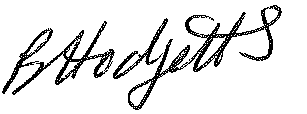 Becky HodgettsClerk to the CouncilAll persons attending this meeting are hereby notified that this meeting will be recorded by the Parish Council to assist the Parish Clerk in the compilation of minutes. The recording will be deleted once the minutes have been approved. AGENDAF29/22 - To receive apologies for AbsenceF30/22 - To receive Declaration of Disclosable Pecuniary and Other Interests from the AgendaF31/22 - To approve requests for Code of Conduct DispensationsF32/22 - To approve minutes of the Finance meeting held on 6th September 2022F33/22 - To approve List of payments for September 2022F34/22 - To review income received for September 2022F35/22 - To review budget to date & approve Virements  F36/22 - To approve reconciliations for bank accounts and petty cashF37/22 - Date and time of next meeting:   Tuesday 8th November 2022 at 10.00am